表2单位名称 (盖章) ：单位编码：江西省职工基本医疗保险参保登记表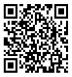 □灵活就业人员注：1.灵活就业人员无需填表；2.行政级别包括处级以下、副处级、正处级、副厅级、正厅级。填报人：                                联系电话：                      经办机构工作人员：                         年      月      日□职工基本医疗保险险种：  □大病补充医疗保险□其他 (□公务员补充医疗保险□生育保险 )序号姓名证件类型证件号码申报工资 (元/月)变更类别变更类别变更类别变更类别变更类别变更类别参保日期手机号码机关事业单位人员 需填写以下信息机关事业单位人员 需填写以下信息备注序号姓名证件类型证件号码申报工资 (元/月)增加中断终止恢复在职转 退休统筹地区 内转移参保日期手机号码行政级别专业技术 职称备注123456789